Comunicado Rivas Trail Natura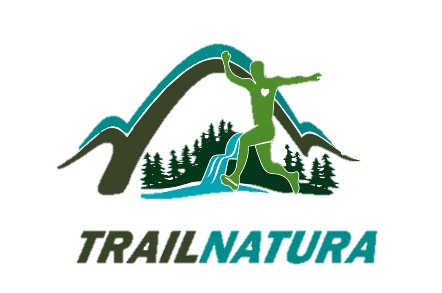 Querido compañero,En primer lugar, esperamos que tanto tú como los tuyos os encontréis bien, que a día de hoy es lo primero y más importante dadas las circunstancias que nos rodean. Esperamos también que hayas podido ir dando normalidad a tu día a día y poco a poco vayas retomando ese privilegio que teníamos prohibido: el deporte al aire libre.En segundo lugar, este email va destinado a aquellos corredores que solicitasteis correr la prueba del 12 diciembre de 2020 o aquellos que deseabais mover vuestra inscripción a la prueba de 2021. Si por otro lado recibiste anteriormente tu reembolso este email es puramente informativo.Y en tercer lugar, queremos hablarte de la prueba, Rivas Trail Natura no nace solo como una prueba deportiva, si no como un evento que quiere trascender a toda la ciudadanía con un mensaje claro ''La  importancia que tiene el medio ambiente que nos rodea'', por eso, la organización busca hacer actividades paralelas a la carrera como conciertos, escalada, concursos...Tras hablar con las autoridades del municipio y teniendo en cuenta todo lo que lleva un evento de este calado. Asumimos que siguiendo las recomendaciones de salud: la carrera que se iba a realizar el día 12 de diciembre 2020 en Rivas Vaciamadrid, Rivas Trail Natura, se pospondrá para el día 11 septiembre de 2021. Hemos intentado adecuar esta fecha para intentar que no coincida con otros eventos que puedan ser de tu interés y sobre todo para garantizarnos que un evento de tal magnitud podamos disfrutarlo como se merece al 100% de su esencia.Para la organización, todo este contexto, sigue siendo un duro golpe y una situación muy complicada. No obstante, creemos que las circunstancias que pueda estar atravesando cada uno de los participantes son muy diferentes. De esta misma forma esperamos que puedas entender nuestra difícil situación. Por eso desde la organización hemos planeado diferentes alternativas que se puedan adaptar a la situación real que puedas estar atravesando, por lo que simplemente pedimos responsabilidad para tu elección. Daremos un mes de margen para que respondas desde el envío de dicho comunicado. Todas aquellas personas que no completen el formulario antes de dicha fecha se trasladará la inscripción a la fecha más cercana:1- Mantener mi carrera a la próxima edición del 20212- Transferir mi dorsal a otra persona.3- Me es imposible acudir a dicho evento por fuerza mayor y ninguna de las respuestas anteriores se adaptan a mis circunstancias, por lo que solicito un reembolso de la prueba menos los gastos de la transferencia.
PINCHA AQUÍ PARA COMPLETAR FORMULARIOMuchas gracias por todo chicos y mucho ánimo. Todos lo superaremos, cada vez estamos más cerca.
Un saludo.